INDICAÇÃO N.º 1375/2019Excelentíssima Senhora Presidente.	O Vereador LUIZ MAYR NETO apresenta a Vossa Excelência a presente INDICAÇÃO, nos termos do art. 127 e seguintes do Regimento Interno, para o devido encaminhamento ao Exmo. Sr. Prefeito Municipal para as providências cabíveis, nos seguintes termos:Realizar poda e corte de mato nas margens da Rua Angelina Lacava Bonanni, bairro Parque das Colinas.JUSTIFICATIVA	Conforme reivindicação de munícipes e constatado por este gabinete (fotos em anexo), o mato está excessivamente alto nas margens da Rua Angelina Lacava Bonanni, bairro Parque das Colinas, desde a EMEB Jorge Bierrenbach de Castro até a Rua Remo Oscar Beseggio, tomando contada da calçada, quando existente, e invadindo a via de circulação de veículos, o que obriga pedestres a caminhar pela rua, havendo evidente risco de atropelamentos e acidentes. Por isso, necessária rápida manutenção.Valinhos, 17 de abril de 2019.___________________________LUIZ MAYR NETOVereador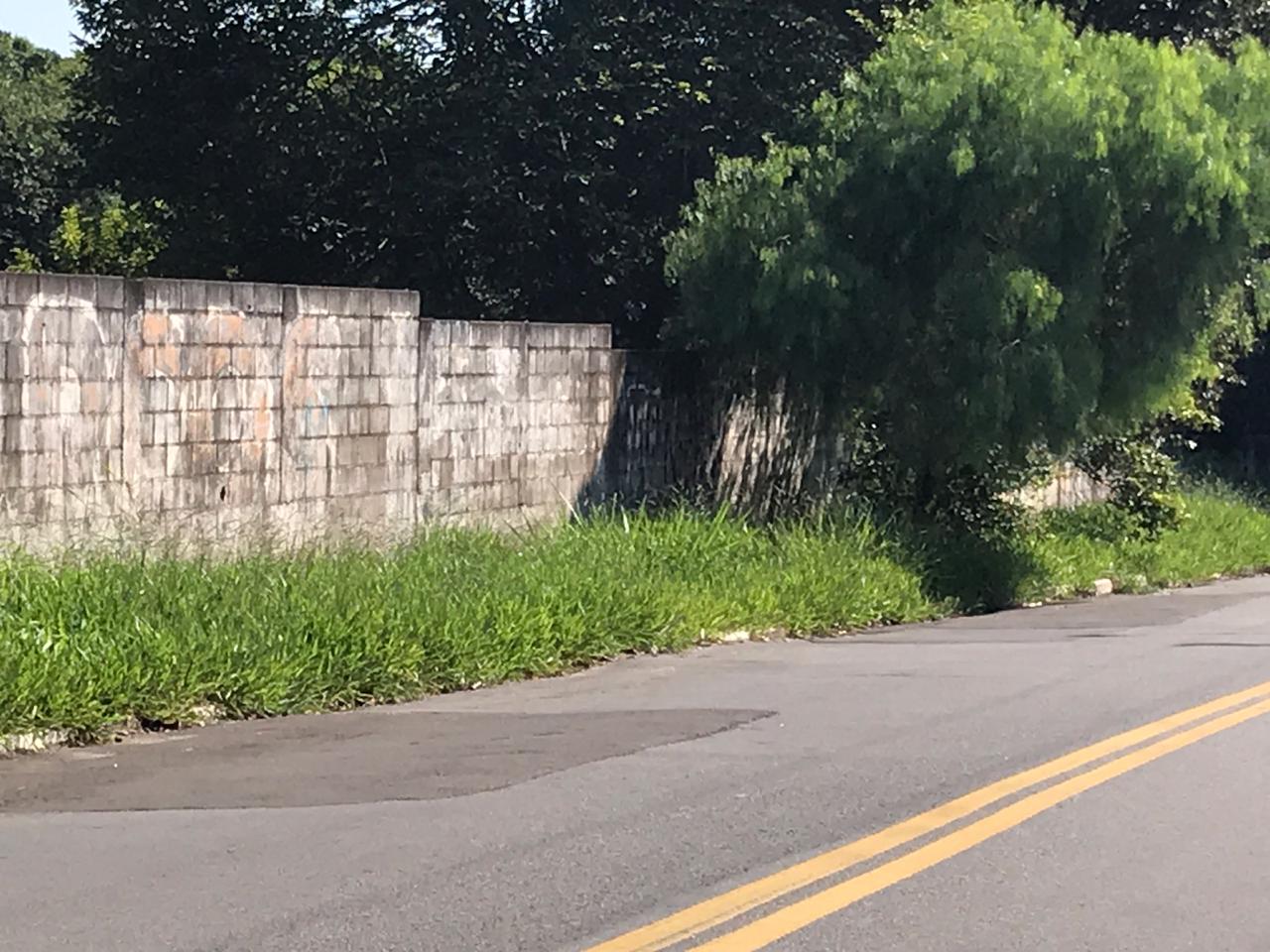 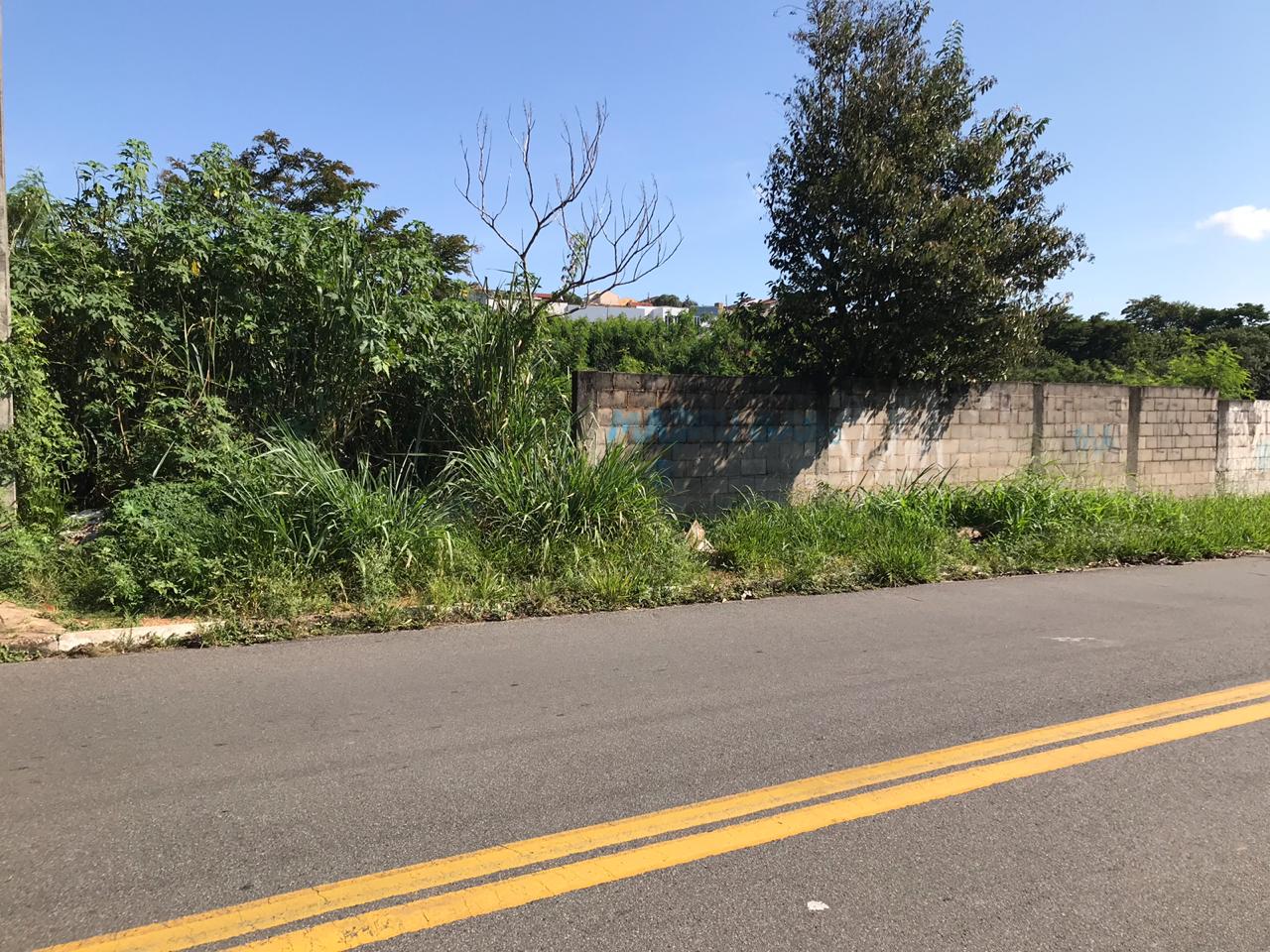 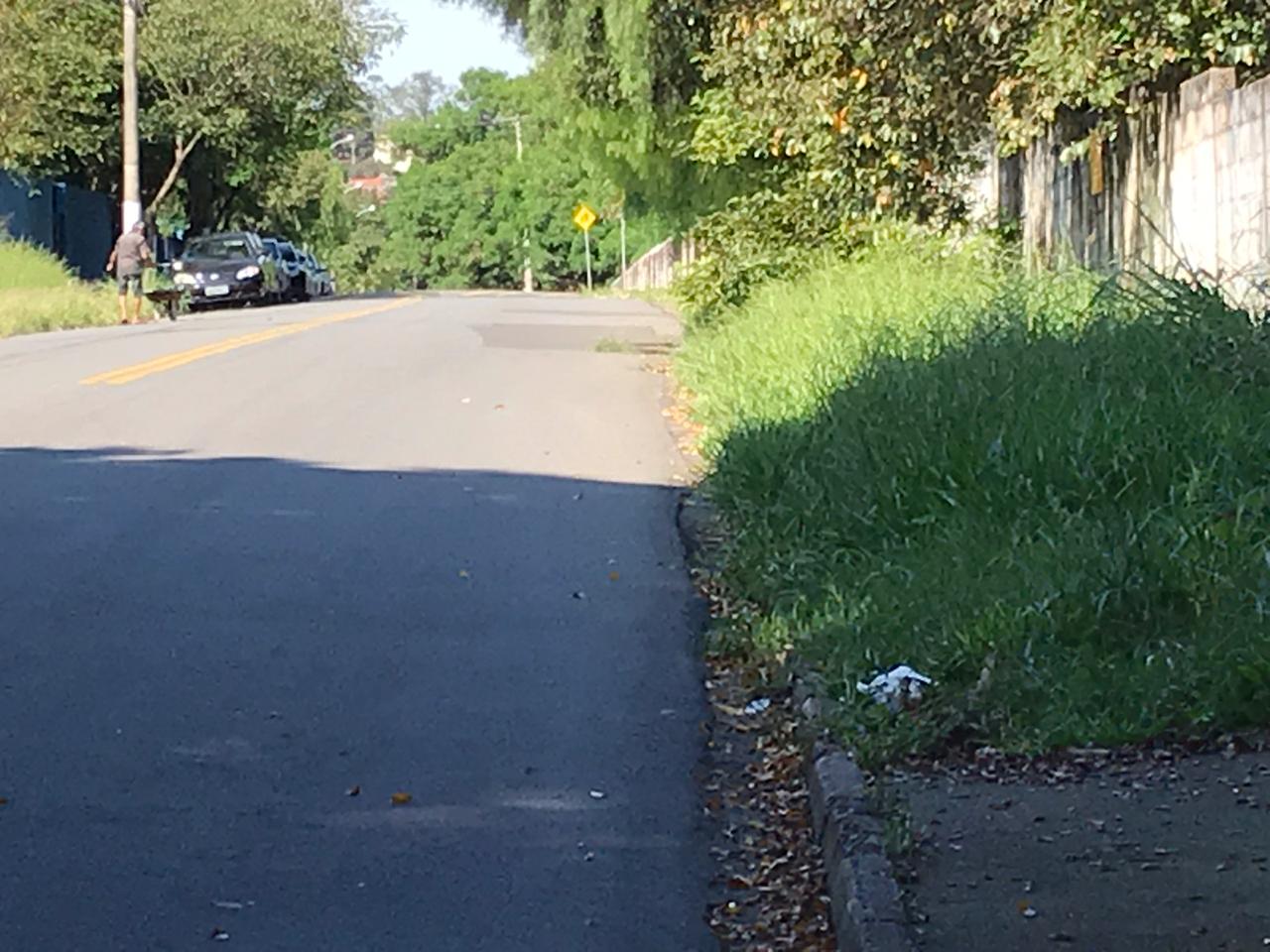 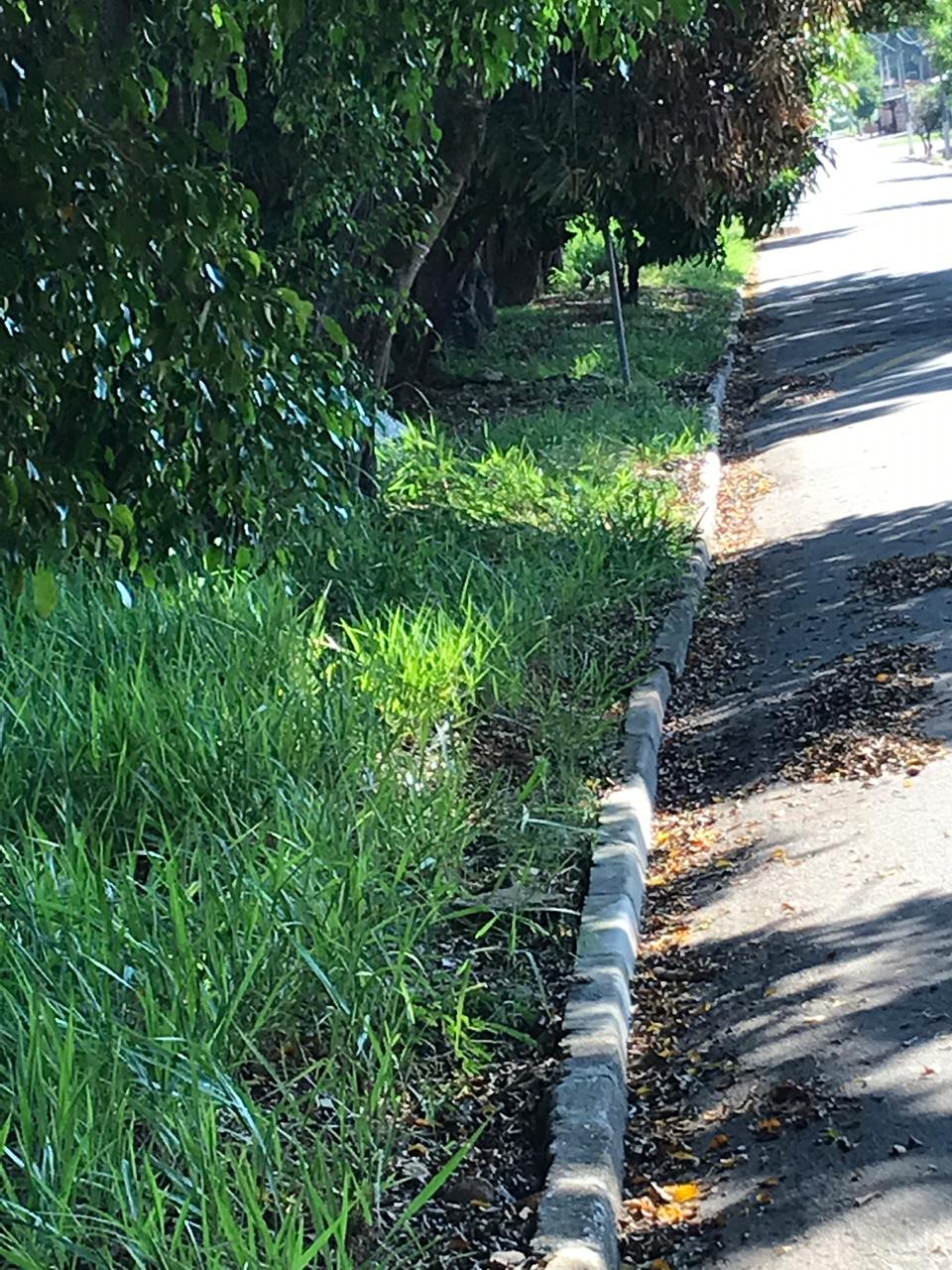 